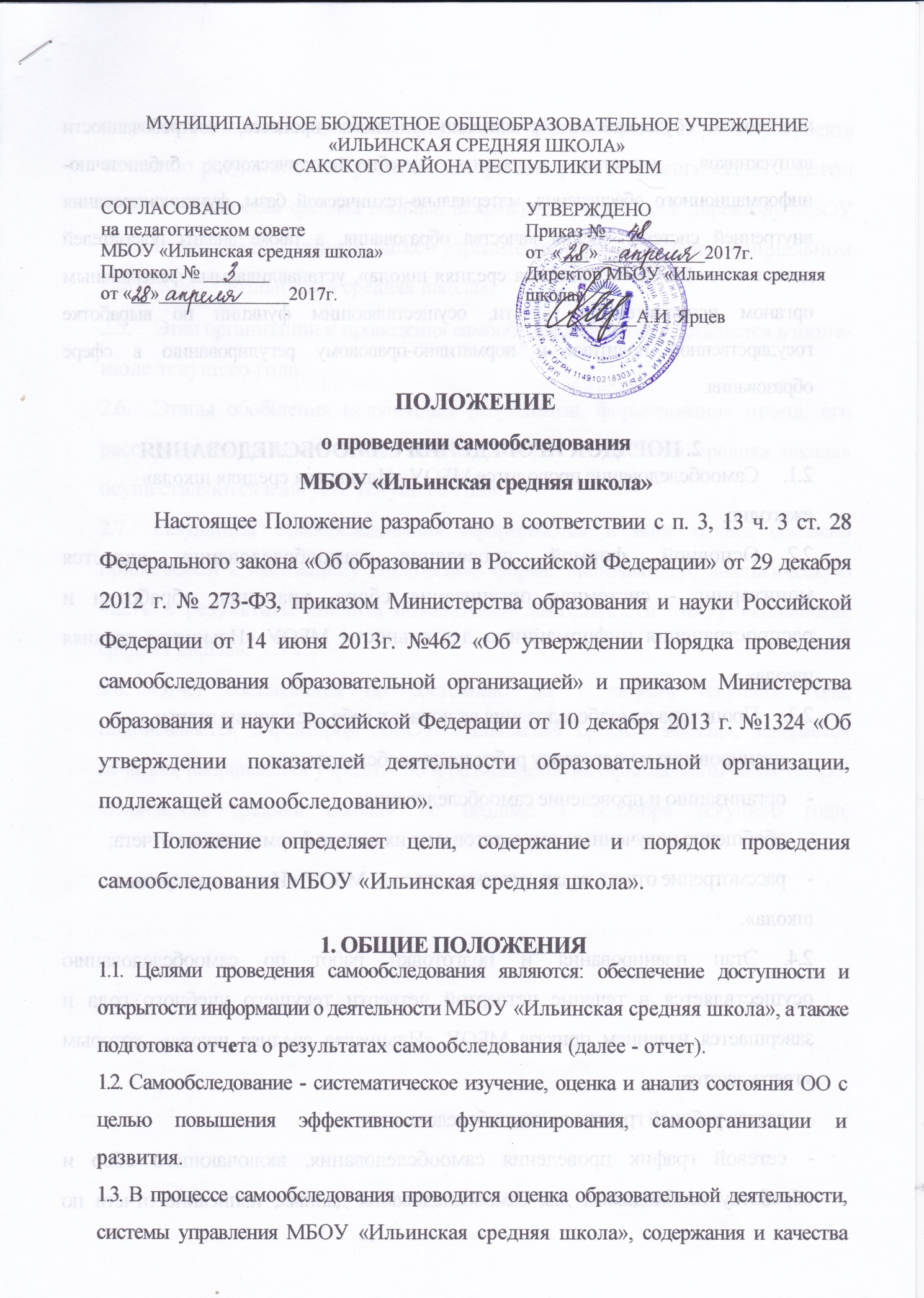 подготовки обучающихся, организации учебного процесса, востребованности выпускников, качества кадрового, учебно-методического, библиотечно-информационного обеспечения, материально-технической базы, функционирования внутренней системы оценки качества образования, а также анализ показателей деятельности МБОУ «Ильинская средняя школа», устанавливаемых федеральным органом исполнительной власти, осуществляющим функции по выработке государственной политики и нормативно-правовому регулированию в сфере образования.2. ПОРЯДОК ПРОВЕДЕНИЯ САМООБСЛЕДОВАНИЯСамообследование проводится МБОУ «Ильинская средняя школа» ежегодно.Основной формой проведения самообследования является мониторинг - системная организация сбора, хранения, обработки и распространения информации о деятельности МБОУ «Ильинская средняя школа».Процедура самообследования включает в себя следующие этапы:планирование и подготовку работ по самообследованию;организацию и проведение самообследования;обобщение полученных результатов и на их основе формирование отчета;рассмотрение отчета педагогическим советом МБОУ «Ильинская средняя школа».2.4. Этап планирования и подготовки работ по самообследованию осуществляется в течение четвертой четверти текущего учебного года и завершается изданием приказа МБОУ «Ильинская средняя школа», которым утверждаются:состав рабочей группы по самообследованию;сетевой график проведения самообследования, включающего сбор и обработку необходимых для самообследования данных, написание отчета по результатам самообследования, обсуждение проекта отчета, доработку проекта отчета по результатам обсуждения, его рассмотрение педагогическим советом МБОУ «Ильинская средняя школа», направление на подпись директору МБОУ «Ильиснкая средняя школа», далее - учредителю и размещение на официальном сайте МБОУ «Ильинская средняя школа».Этап организации и проведения самообследования осуществляется в июне-июле текущего года.Этапы обобщения полученных результатов, формирования отчета, его рассмотрения педагогическим советом МБОУ «Ильинская средняя школа» осуществляются в августе текущего года.Результаты самообследования оформляются в виде отчета согласно прилагаемой к настоящему Положению форме, включающего аналитическую часть и результаты анализа показателей деятельности МБОУ «Ильинская средняя школа».Отчет составляется по состоянию на 1 августа текущего года, подписывается директором МБОУ «Ильинская средняя школа», заверяется печатью, направляется учредителю и размещается на официальном сайте МБОУ «Ильинская средняя школа» не позднее 1 сентября текущего года.Приложениек Положению о проведениисамообследования МБОУ «Ильинская средняя школа»от «____» 	 № 	                                                                              ОтчетМБОУ «Ильинская средняя школа»по итогам 20___/20___ учебного годаРаздел 1. Аналитическая частьОценка образовательной деятельностиОценка системы управления МБОУ «Ильинская средняя школа»Оценка содержания и качества подготовки обучающихсяОценка организации учебного процессаОценка востребованности выпускниковОценка качества кадрового обеспеченияОценка учебно-методического обеспеченияОценка библиотечно-информационного обеспеченияОценка материально-технической базы1.10.	Оценка    функционирования    внутренней    системы    оценки    качества
образованияРаздел 2. Показатели деятельностиМБОУ «Ильинская средняя школа».ДиректорМБОУ «Ильинская средняя школа»                                              А.И. Ярцев(дата)	                                                  М.П.№ п/пПоказателиЕдиница измерения1.Образовательная деятельность1.Образовательная деятельность1.Образовательная деятельность1.1Общая численность учащихсячеловек1.2Численность учащихся по образовательной программе начального общего образованиячеловек1.3Численность учащихся по образовательной программе основного общего образованиячеловек1.4Численность учащихся по образовательной программе среднего общего образованиячеловек1.5Численность/удельный вес численности учащихся, успевающих на "4" и "5" по результатам промежуточнойчеловек/%аттестации, в общей численности учащихся1.6Средний балл государственной итоговой аттестации выпускников 9 класса по русскому языкубалл1.7Средний балл государственной итоговой аттестации выпускников 9 класса по математикебалл1.8Средний балл единого государственного экзамена выпускников 11 класса по русскому языкубалл1.9Средний балл единого государственного экзамена выпускников 11 класса по математикебалл1.10Численность/удельный вес численности выпускников 9 класса, получивших неудовлетворительные результаты на государственной итоговой аттестации по русскому языку, в общей численности выпускников 9 классачеловек/%1.11Численность/удельный вес численности выпускников 9 класса, получивших неудовлетворительные результаты на государственной итоговой аттестации по математике, в общей численности выпускников 9 классачеловек/%1.12Численность/удельный вес численности выпускников 11 класса, получивших результаты ниже установленного минимального количества баллов единого государственного экзамена по русскому языку, в общей численности выпускников 11 классачеловек/%1.13Численность/удельный вес численности выпускников 11 класса, получивших результаты ниже установленного минимального количества баллов единого государственного экзамена по математике, в общей численности выпускников 11 классачеловек/%1.14Численность/удельный вес численности выпускников 9 класса, не получивших аттестаты об основном общем образовании, в общей численности выпускников 9 классачеловек/%1.15Численность/удельный вес численности выпускников 11 класса, не получивших аттестаты о среднем общем образовании, в общей численности выпускников 11 классачеловек/%1.16Численность/удельный вес численности выпускников 9 класса, получивших аттестаты об основном общем образовании с отличием, в общей численности выпускников 9 классачеловек/%1.17Численность/удельный вес численности выпускников 11 класса, получивших аттестаты о среднем общем образовании с отличием, в общей численности выпускников 11 классачеловек/%1.18Численность/удельный вес численности учащихся, принявших участие в различных олимпиадах, смотрах, конкурсах, в общей численности учащихсячеловек/%1.19Численность/удельный вес численности учащихся -победителей и призеров олимпиад, смотров, конкурсов, в общей численности учащихся, в том числе:человек/%1.19.1Регионального уровнячеловек/%1.19.2Федерального уровнячеловек/%1.19.3Международного уровнячеловек/%1.20Численность/удельный вес численности учащихся, получающих образование с углубленным изучением отдельных учебных предметов, в общей численности учащихсячеловек/%1.21Численность/удельный вес численности учащихся, получающих образование в рамках профильного обучения, в общей численности учащихсячеловек/%1.22Численность/удельный вес численности обучающихся с применением дистанционных образовательных технологий, электронного обучения, в общей численности учащихсячеловек/%1.23Численность/удельный вес численности учащихся в рамках сетевой формы реализации образовательных программ, в общей численности учащихсячеловек/%1.24Общая численность педагогических работников, в том числе:человек1.25Численность/удельный вес численности педагогических работников, имеющих высшее образование, в общей численности педагогических работниковчеловек/%1.26Численность/удельный вес численности педагогических работников, имеющих высшее образование педагогической направленности (профиля), в общей численности педагогических работниковчеловек/%1.27Численность/удельный вес численности педагогических работников, имеющих среднее профессиональноечеловек/%образование, в общей численности педагогических работников1.28Численность/удельный вес численности педагогических работников, имеющих среднее профессиональное образование педагогической направленности (профиля), в общей численности педагогических работниковчеловек/%1.29Численность/удельный вес численности педагогических работников, которым по результатам аттестации присвоена квалификационная категория, в общей численности педагогических работников, в том числе:человек/%1.29.1Высшаячеловек/%1.29.2Перваячеловек/%1.30Численность/удельный вес численности педагогических работников в общей численности педагогических работников, педагогический стаж работы которых составляет:человек/%1.30.1До 5 летчеловек/%1.30.2Свыше 30 летчеловек/%1.31Численность/удельный вес численности педагогических работников в общей численности педагогических работников в возрасте до 30 летчеловек/%1.32Численность/удельный вес численности педагогических работников в общей численности педагогических работников в возрасте от 55 летчеловек/%1.33Численность/удельный вес численности педагогических и административно-хозяйственных работников, прошедших за последние 5 лет повышение квалификации/ профессиональную переподготовку по профилю педагогической деятельности или иной осуществляемой в образовательной организации деятельности, в общей численности педагогических и административно-хозяйственных работниковчеловек/%1.34Численность/удельный вес численности педагогических и административно-хозяйственных работников, прошедших повышение квалификации по применению в образовательном процессе федеральных государственных образовательных стандартов, в общей численности педагогических и административно-хозяйственных работниковчеловек/%2.Инфраструктура2.Инфраструктура2.Инфраструктура2.1Количество компьютеров в расчете на одного учащегосяединиц2.2Количество экземпляров учебной и учебно-методической литературы из общего количества единиц хранения библиотечного фонда, состоящих на учете, в расчете на одного учащегосяединиц2.3Наличие в образовательной организации системы электронного документооборотада/нет2.4Наличие читального зала библиотеки, в том числе:да/нет2.4.1С обеспечением возможности работы на стационарных компьютерах или использования переносных компьютеровда/нет2.4.2С медиатекойда/нет2.4.3Оснащенного      средствами      сканирования      и      распознавания текстовда/нет2.4.4С    выходом    в    Интернет    с    компьютеров,    расположенных    в помещении библиотекида/нет2.4.5С контролируемой распечаткой бумажных материаловда/нет2.5Численность/удельный   вес   численности   учащихся,   которым обеспечена       возможность       пользоваться       широкополосным Интернетом      (не      менее      2      Мб/с),      в      общей      численности учащихсячеловек/%2.6Общая      площадь      помещений,      в      которых      осуществляется образовательная деятельность, в расчете на одного учащегосякв. м